INFORMACION SOBRE LA ESCUELA PROFESIONALDE INGENIERIA ACUICOLAREFERENCIA: Oficio Múltiple N° 04-2017-CL/UNJFSCAspectos que se han requerido:PERFIL PROFESIONAL:Contexto MundialEn relación a la Carrera Profesional, la Acuicultura a nivel mundial constituye fuentes de empleo, alimentos e ingresos económicos, esta actividad tiene una tasa de crecimiento del 8 % anual.De Acuerdo a la FAO la Acuicultura Mundial en los últimos 30 años ha tenido un crecimiento importante, siendo uno de los sectores de alimentación humana con el mejor desempeño en crecimiento comparado con otros sectores productores de proteína animal.Según la FAO a nivel mundial, la producción acuícola alcanzó una cifra espectacular en volumen de  90,4 millones de toneladas en el año 2012, que representaron  144 400 millones de USD.FAO, El Estado Mundial de la Pesca y la Acuicultura 2014: en el año 1970 la Acuicultura aportó 4 toneladas o  el 3 % de la producción. Mientras que en el año 2014 aportó 70 toneladas  o el 50% de la producción.Contexto NacionalLa acuicultura en el Perú se encuentra actualmente en una etapa en desarrollo, produciendo especies como concha de abanico, langostino, trucha, tilapia, gamitana y paiche. Actualmente la investigación se está dirigiendo a algunas especies marinas como la chita, lenguado, cabrilla, liza y micro y macro algas. La legislación peruana reconoce la diferenciación, especialización y procesos de desarrollo, tanto de actividades de pesca y la acuicultura a través de la Ley General de Pesca y la Ley de Promoción y Desarrollo de la Acuicultura.La Acuicultura en comparación al resto del mundo muy lentamente se viene consolidando como un rubro económico de producción de alimentos por las condiciones fabulosas que ofrece el territorio peruano en cuanto a sus climas, recursos hídricos y una gran variabilidad de recursos hidrobiológicos.Frente a este contexto, al egresar de carrera de Ingeniería Acuícola de la Universidad Nacional José Faustino Sánchez Carrión, el estudiante habrá desarrollado capacidades que le permitan sin problema alguno: Seleccionar zonas aptas para la acuicultura, lo que le permitirá desarrollar investigación y producción acuícola ; evaluar los recursos hidrológicos para diseñar granjas  acuícolas; Evaluar metodologías y técnicas aplicables al cultivo de organismos acuáticos  manteniendo los recursos acuáticos nativos del país; Seleccionar tecnologías apropiadas para conducir empresas acuaculturales, Seleccionar equipos especializados para implantar empresas acuícolas, Categorizar la acuicultura para conducir eficientemente una piscigranja; Planear producciones acuícolas captando recursos acuáticos, Experimentar cultivos de organismos acuáticos para implantar centros de producción acuícola; Analizar la viabilidad técnica y económica de una granja piscícola, para conducirlo eficientemente; Sustentar la ingeniería acuícola para desarrollar la acuicultura; Organizar eventos científicos relacionados a la acuicultura captando a los científicos más renombrados.CapacidadesAl culminar los X Ciclos de Estudios y 03 meses de Prácticas Preprofesionales el Ingeniero Acuícola habrá adquirido y fortalecido las capacidades siguientes:EN EL MANEJO DE TECNOLOGIA DE PRODUCCION  ACUICOLADetecta, identifica, propone, diseña, clasifica, localiza, estructura, etc., los diferentes aspectos y criterios, asimismo caracteriza y estructura los sistemas de manejo de los recursos. Para el manejo y desarrollo adecuado de la acuicultura.SOBRE EL MANEJO DEL RECURSOHIDRICO CON FINES ACUICOLASEvalúa los recursos hidrológicos, clasifica los cuerpos de agua, categoriza la acuicultura y detecta los recursos hídricos para instalar criaderos, describe y caracteriza la calidad de los recursos hídricos con fines acuícolas, propone y desarrolla temas de investigación sobre el caso, etc.EN ACUCICULTURA Y SOSTENIBILIDADAMBIENTALCategoriza la acuicultura teniendo en cuenta la normatividad ambiental, caracteriza y establece correctamente las diferencias entre acuicultura marina y continental, determinar parámetros bióticos y abióticos para proponer proyectos de inversión acuícola incluyendo mitigación de contaminantes,  recomienda que recursos hídricos utilizar, identifica los recursos hídricos de alto impacto, estructura proyectos de investigación acuícola de alto impacto, etc.EXTENSIÓN ACUICOLA Sustenta la Ingeniería Acuícola para desarrollar la Acuicultura, en base al panorama internacional de la acuicultura, determina las características económicas y alimenticias de ella, diseña normas técnicas de la Ingeniería Acuícola para la calidad y competitividad de los productos acuícolas, propone eventos de capacitación, asistencia técnica y asesoramiento directo, etc. Líneas de carreraManejo de Tecnologías de Producción Acuícola Manejo del Recurso Hídrico con Fines Acuícolas Acuicultura y Sostenibilidad Ambiental Extensión AcuícolaMALLA CURRICULARPLAN DE ESTUDIOSI   CICLOV   CICLOVIII CICLOX   CICLO** Aprobado VIII CicloFOTOS DE LA FACULTAD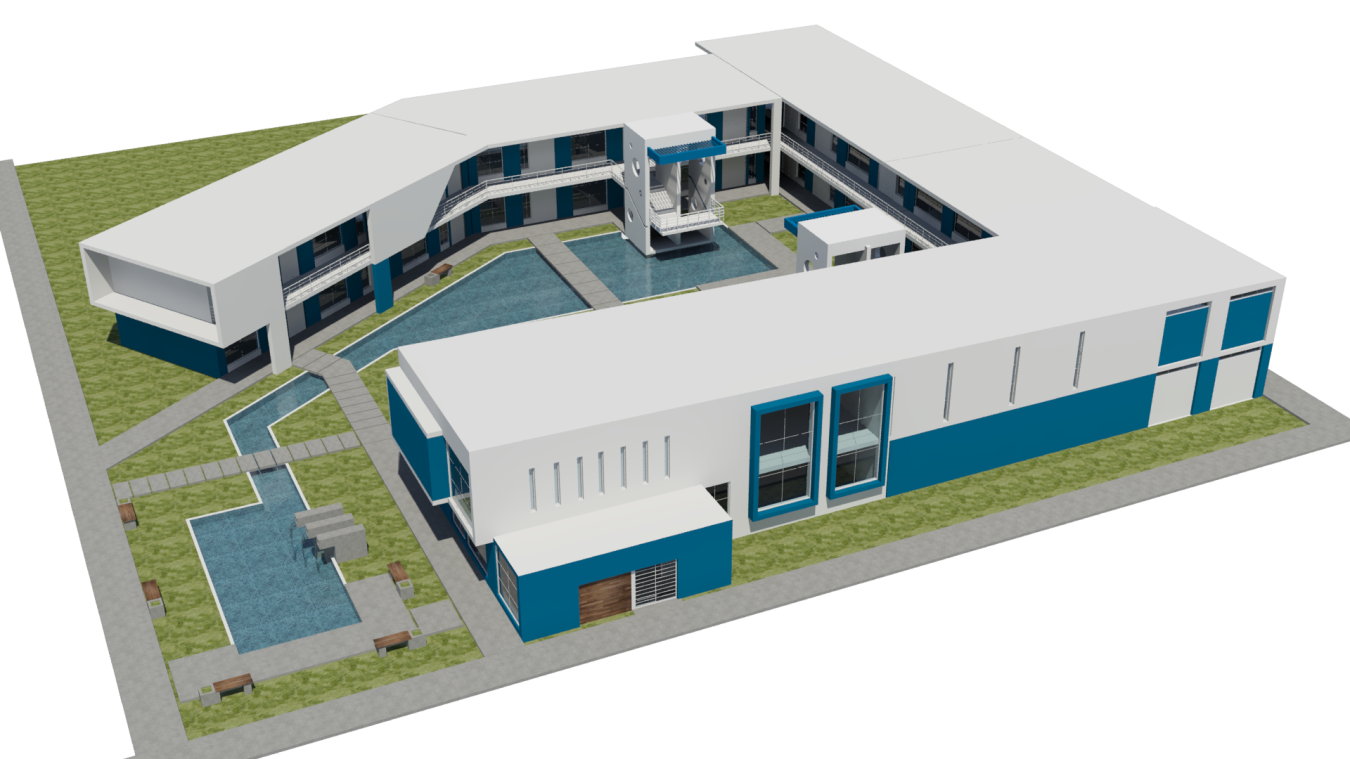 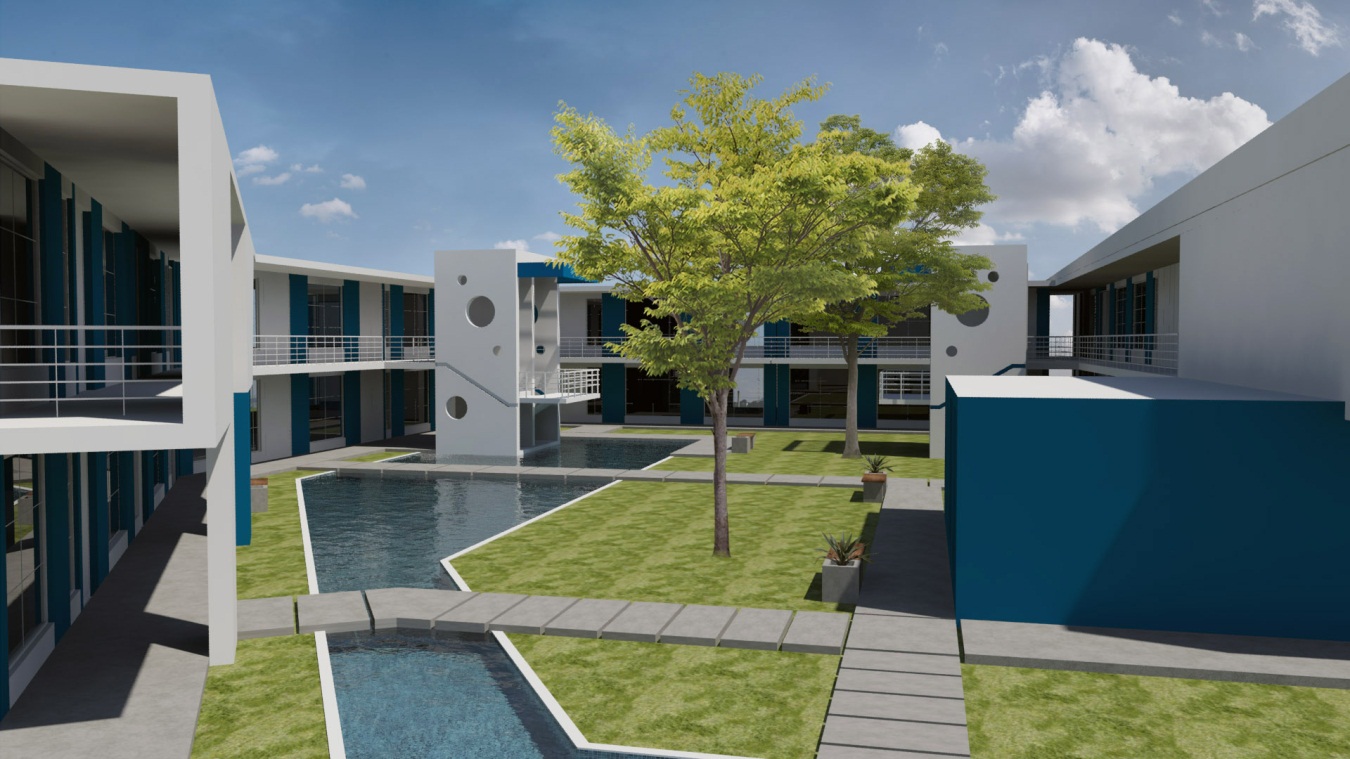 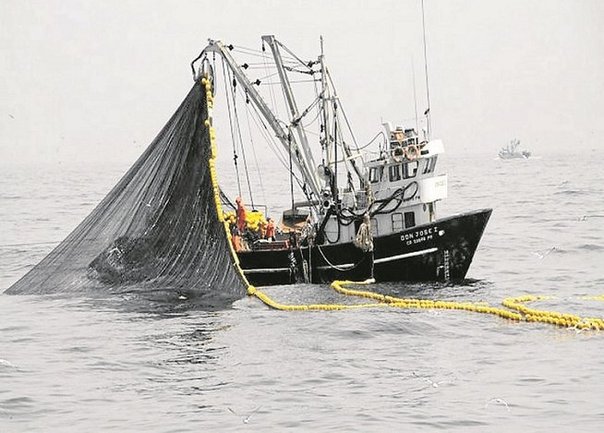 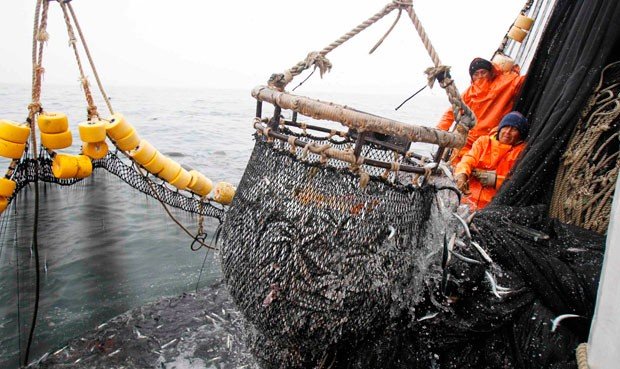 FOTOS DE LA CARRERA PROFESIONAL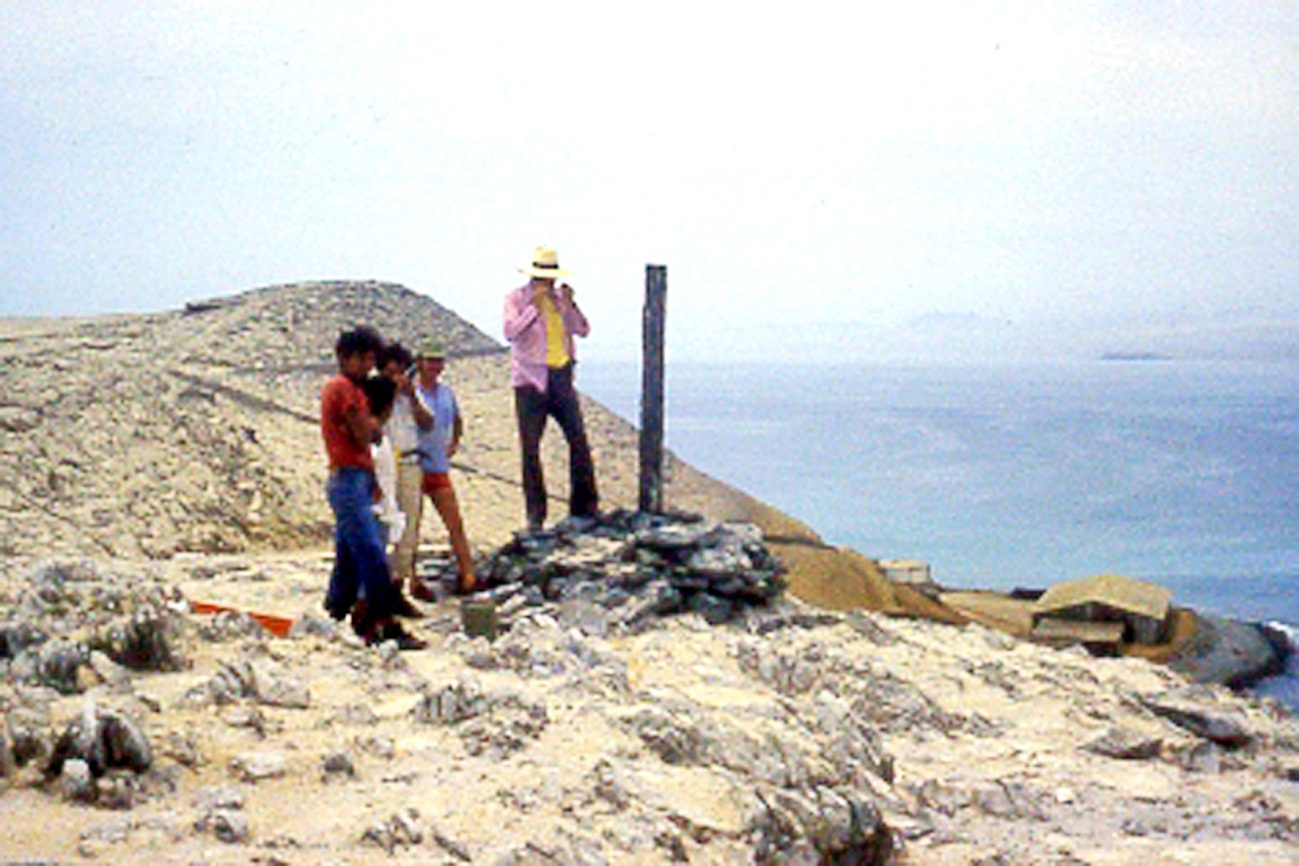 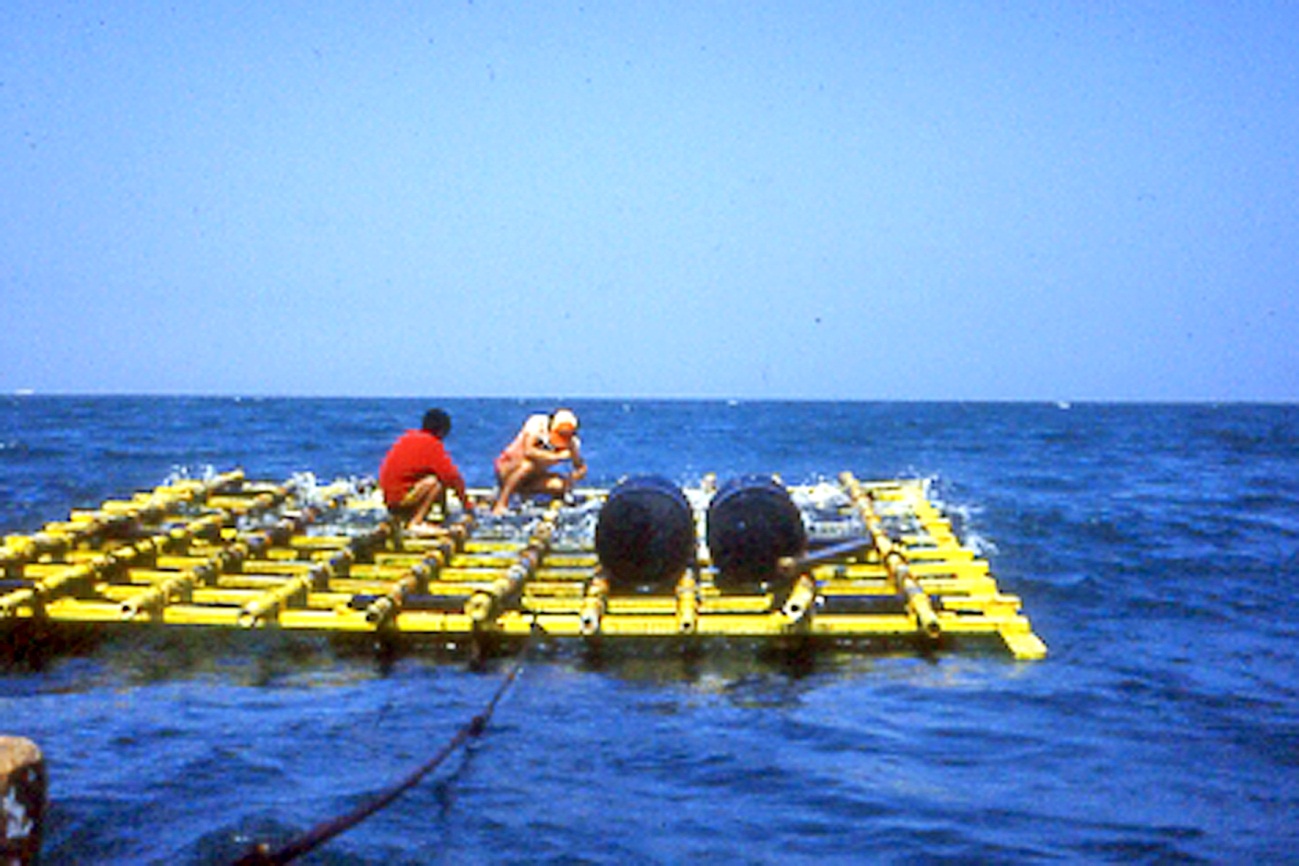 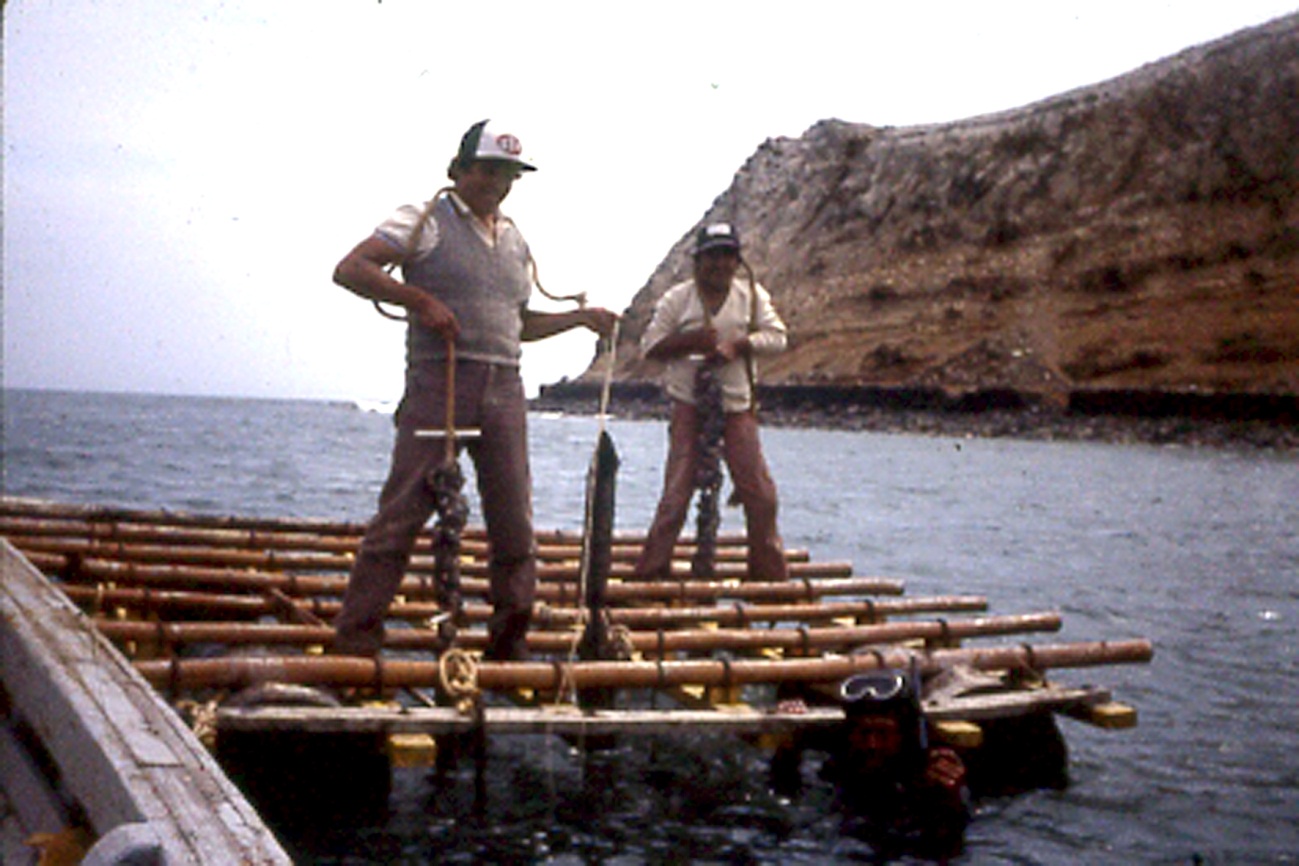 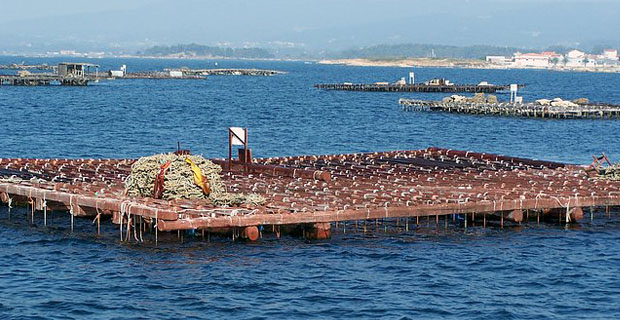 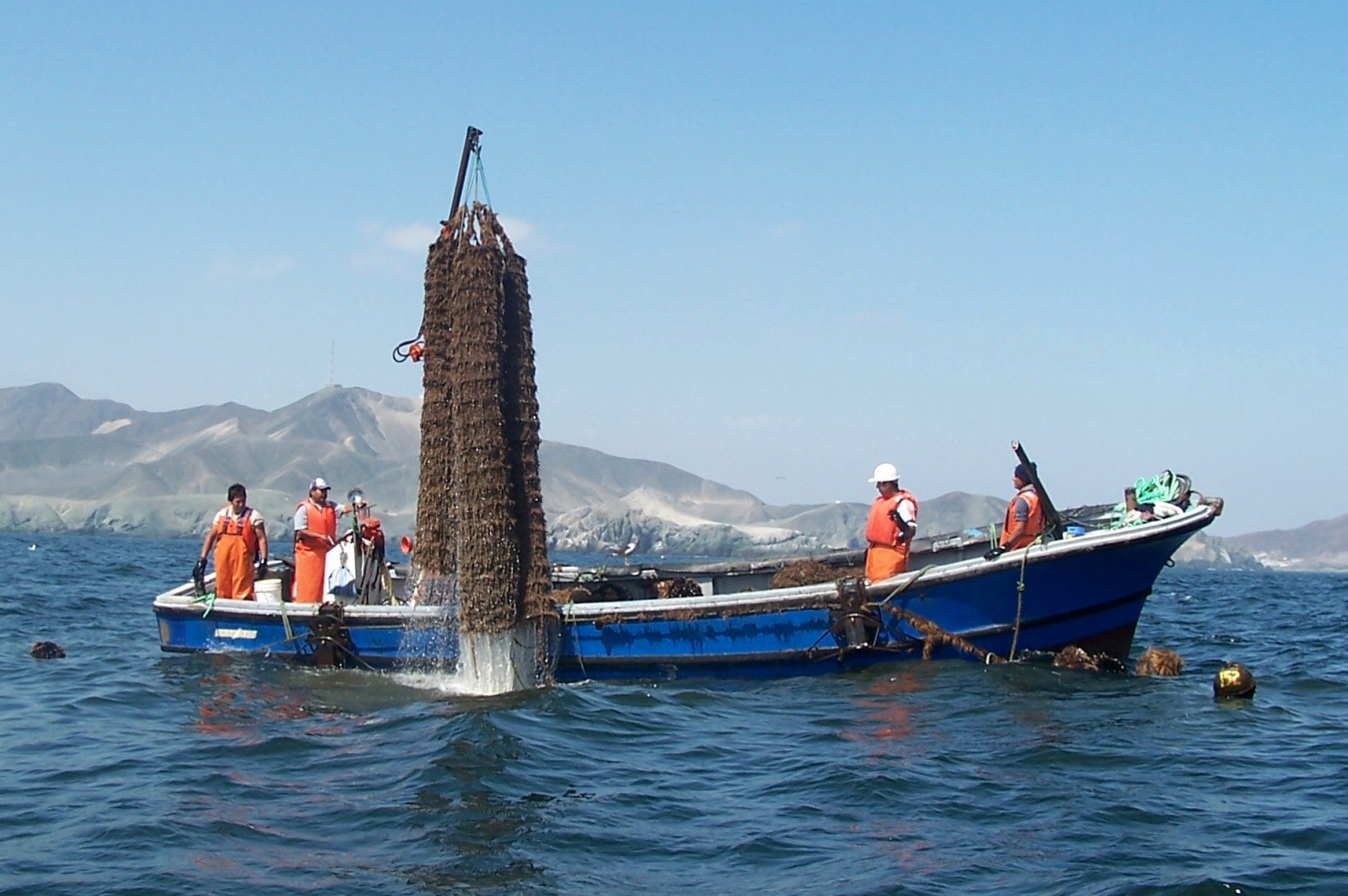 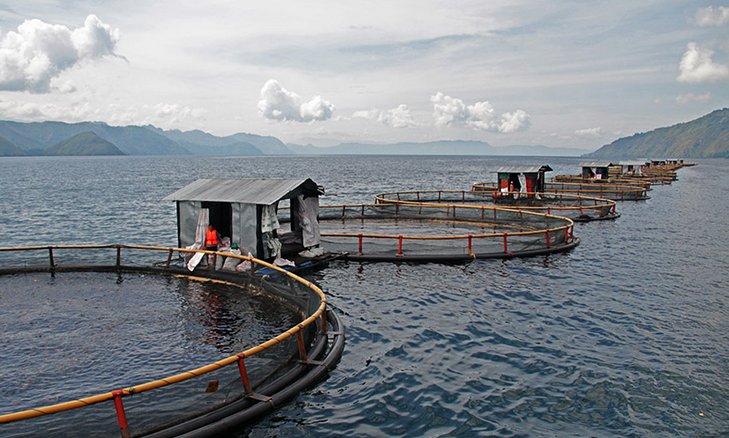 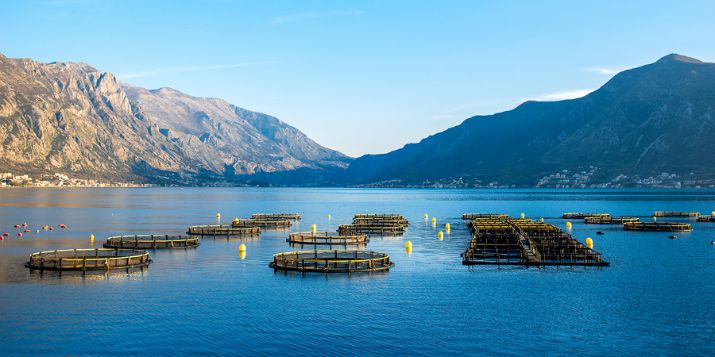 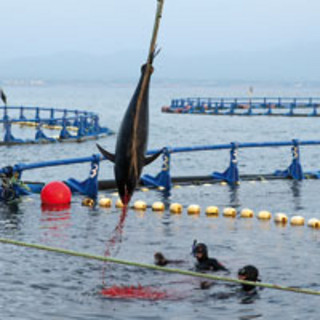 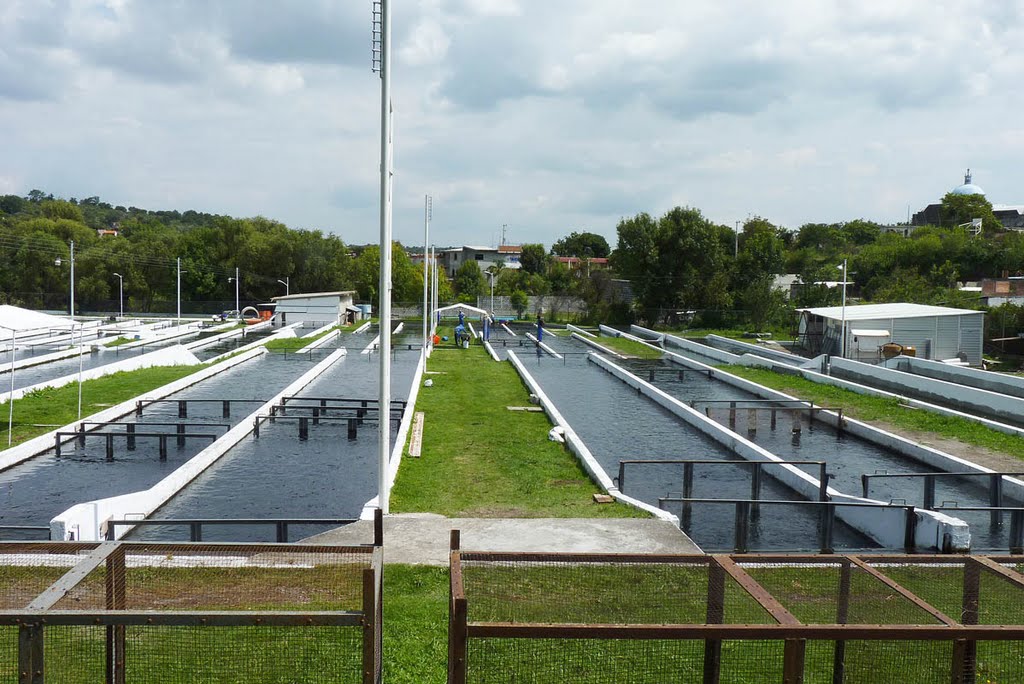 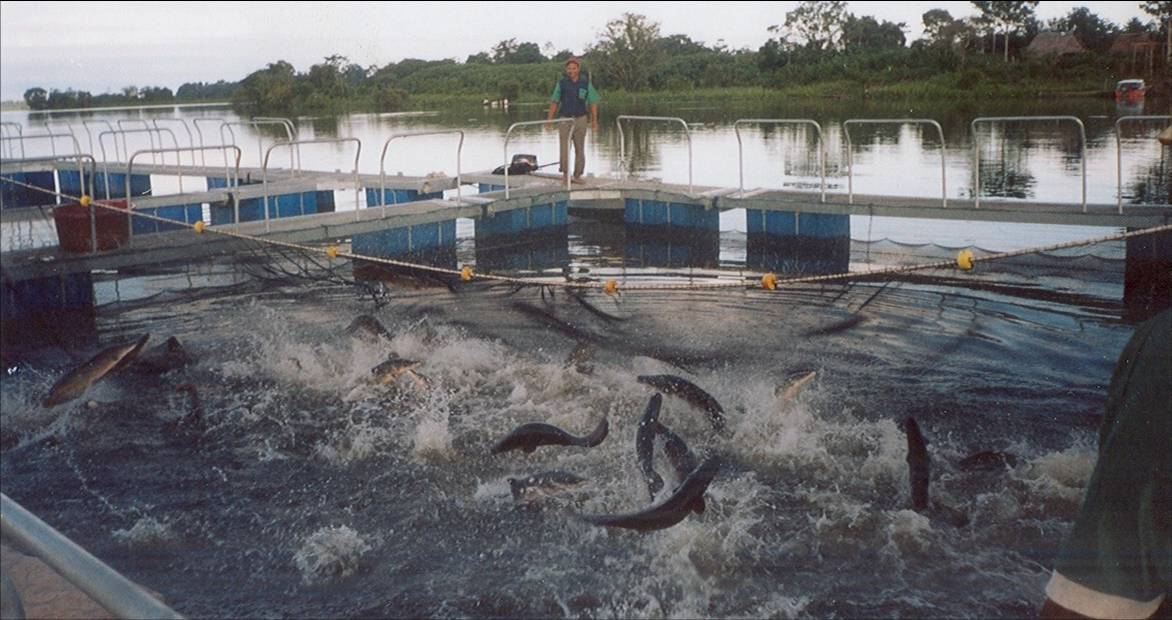 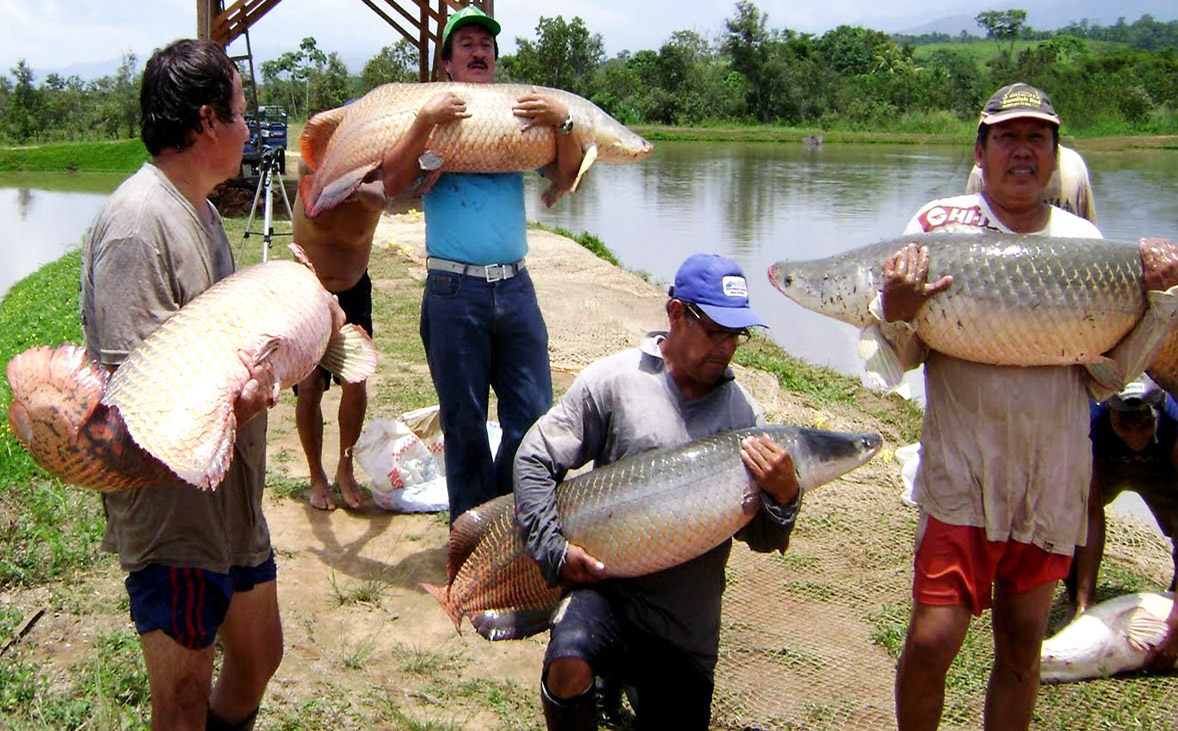 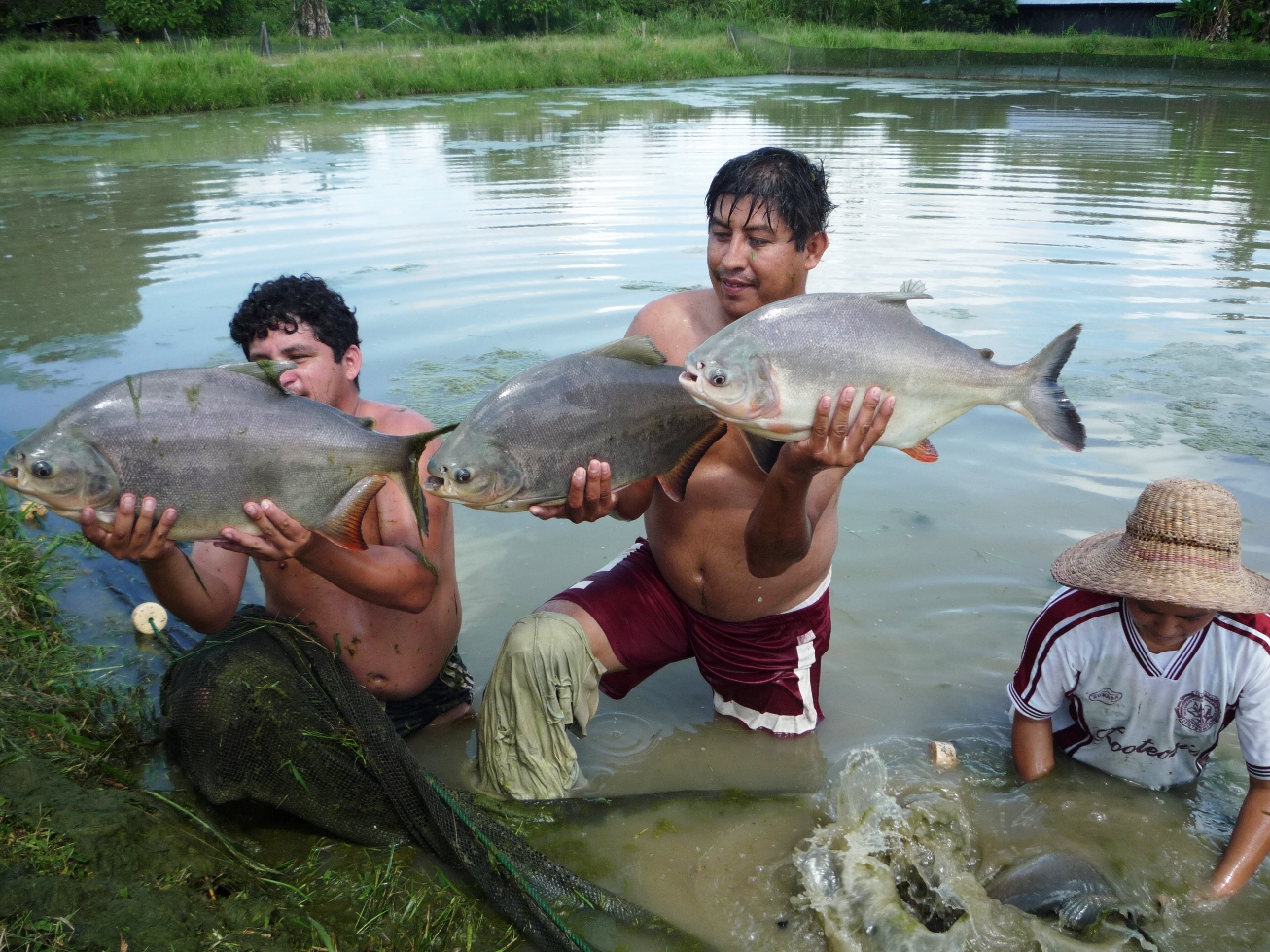 ESTUDIOS DE FORMACION PROFESIONAL BASICAESTUDIOS DE FORMACION PROFESIONAL BASICAESTUDIOS DE FORMACION PROFESIONAL BASICAESTUDIOS DE FORMACION PROFESIONAL BASICAESTUDIOS DE FORMACION PROFESIONAL ESPECIALIZADAESTUDIOS DE FORMACION PROFESIONAL ESPECIALIZADAESTUDIOS DE FORMACION PROFESIONAL ESPECIALIZADAESTUDIOS DE FORMACION PROFESIONAL ESPECIALIZADAESTUDIOS DE FORMACION PROFESIONAL ESPECIALIZADAESTUDIOS DE FORMACION PROFESIONAL ESPECIALIZADAIIIIIIIVVVIVIIVIIIIXXLINEA DE CARRERAMatemática Algebra Lineal y Geometría AnalíticaEstadística e Informática OperativaMicrobiologíaAplicada a la AcuiculturaTecnologíaDe lasMaquinariasyEquiposAcuícolasIngeniería de las InstalacionesyConstrucciones AcuícolasTecnologías para Formulación y Elaboración de Alimentos en AcuiculturaBiotecnologías de Producción AcuícolaPatología y Tratamiento de Organismos AcuáticosTécnicas de FertilizaciónManejo de TecnologíasDe Producción AcuícolasQuímica General y OrgánicaQuímica AnalíticaBioquímicaOperativaMetodología de la InvestigaciónLimnología ILimnologíaI IOceanografía GeneralClimatología con Fines AcuícolasTécnicas de Mejoramiento de los Cuerpos de AguaPrácticas Pre ProfesionalesManejo del Recurso Hídrico con Fines AcuícolasBiología GeneralFísica aplicada a la IngenieríaFundamentos de SueloFisiología de las EspeciesAcuáticasNutrición y Alimentación AcuícolaAcuicultura Continental y su Impacto socioeconómicoAcuiculturaMarina y su ImpactoSocioeconómicoEvaluación y Gestión AmbientalSistema HACCP en la AcuiculturaBPM en la AcuiculturaAcuicultura y Sostenibilidad AmbientalIntroducción a la Ingeniería AcuícolaEcologíaTopografía y BatimetríaDiseño Técnico para AcuiculturaAcuicultura Económica y ProductivaProyectos de Inversión en AcuiculturaManejo Eficiente de Centros AcuícolasExtensión AcuícolaExtensión AcuícolaZoologia y Botanica AcuáticaIctiologíaArtes y Aparejos dePesca en AcuiculturaReproducción y Genética de Especies AcuáticasReproducción Inducida en Organismos AcuícolasProyecto de Tesis IBioestadísticaProyectos de Tesis IICursos Especializados ComunesCultivo de PecesCultivo de CrustáceosCultivo de MoluscosAcuaponíaComplementarios EspecializadosEcoturismoCultivo de Alimento VivoSeguridad y Salud OcupacionalDerecho Pesqueroy AcuícolaComplementarios EspecializadosLengua y Redacción TécnicaNNuevas Tecnologías dde Aprendizaje del ConocimientoLógica MatemáticaFilosofíaCiencia YTecnología DeontologíaProfesional y DiscapacidadRealidad NacionaleInternacionalTalleres de ArteEmprendimientoeInnovaciónRecursos Naturales Protegidos;Responsabilidad Social yAmbientalFormación GeneralSeguridad,Supervivencia Y BuceoInglés IInglés IIInglés IIICODIGODENOMINACIONHTHPTHTCREQUISITO101Matemática  3264964102Introducción a la Ingeniería Acuícola1664803103Biología General3264964104Química General y Orgánica3264964105Lengua y Redacción Técnica1632482106Seguridad,Supervivencia y Buceo1664803TOTALES:TOTALES:49620II   CICLOII   CICLOII   CICLOII   CICLOII   CICLOII   CICLOII   CICLOCODIGODENOMINACIONHTHPTHTCREQUISITO 151Algebra Lineal y Geometría Analítica 3264964101152Ecología3264964103153Física Aplicada a la Ingeniería  48641125101154Nuevas Tecnologías de Aprendizaje del Conocimiento3232643105155Química Analítica3264964104156Inglés I064642TOTALESTOTALES52822III   CICLOIII   CICLOIII   CICLOIII   CICLOIII   CICLOIII   CICLOIII   CICLOCÓDIGODENOMINACIONHTHPTHTCREQUISITO201Estadística e Informática Operativa3264964101202Zoología y Botánica Acuática3264964103203Lógica Matemática3264964204Topografía y Batimetría 3264964205Bioquímica  Operativa3264964104206Fundamentos de Suelo3264964152207Inglés II1664803156TOTALES0TOTALES065627IV   CICLOIV   CICLOIV   CICLOIV   CICLOIV   CICLOIV   CICLOIV   CICLOCÖDIGODENOMINACIONHTHPTHTCREQUISITO251Microbiología Aplicada3264964205252Fisiología de las Especies Acuáticas3232643202253Diseño Técnico Para Acuicultura1664803204254Metodología de la Investigación3264964154255Ictiología48641125202256Filosofía, Ciencia y Tecnología1632482257Inglés III1664803207TOTALESTOTALES57624CÖDIGODENOMINACIONDENOMINACIONHTHPTHTCREQUISITO301Tecnología de las Maquinarias y Equipos AcuícolasTecnología de las Maquinarias y Equipos Acuícolas3264964253302Limnología ILimnología I48641125155303Acuicultura Económica y ProductivaAcuicultura Económica y Productiva3264964304Nutricion y Alimentación AcuícolaNutricion y Alimentación Acuícola3232643252305Artes y Aparejos de PescaArtes y Aparejos de Pesca3264964305Deontología Profesional y DiscapacidadDeontología Profesional y Discapacidad320322TOTALESTOTALESTOTALES49624VI   CICLOVI   CICLOVI   CICLOVI   CICLOVI   CICLOVI   CICLOVI   CICLOVI   CICLOCÖDIGODENOMINACIONDENOMINACIONHTHPTHTCREQUISITO351Ingeniería en las Instalaciones y Construcciones AcuícolasIngeniería en las Instalaciones y Construcciones Acuícolas3264964301352Limnología IILimnología II1664803302353Acuicultura Continental y su Impacto SocioeconómicoAcuicultura Continental y su Impacto Socioeconómico3232643303354Proyectos de Inversión en AcuiculturaProyectos de Inversión en Acuicultura1664803303355Reproduccion y Genética de Especies Acuáticas Reproduccion y Genética de Especies Acuáticas 48641125103 y 255356Ecoturismo(e)Ecoturismo(e)1664803357357Realidad Nacional e Internacional3232643TOTALES:TOTALES:TOTALES:57624VII   CICLOVII   CICLOVII   CICLOVII   CICLOVII   CICLOVII   CICLOVII   CICLOVII   CICLOCÖDIGODENOMINACIONDENOMINACIONHTHPTHTCREQUISITO401Tecnologias en la Formulación y Elaboración de Alimentos en AcuiculturaTecnologias en la Formulación y Elaboración de Alimentos en Acuicultura1664803252402Oceanografía GeneralOceanografía General3264964153403Acuicultura Marina y su Impacto SocioeconómicoAcuicultura Marina y su Impacto Socioeconómico3232643303404Manejo Eficiente de Centros AcuícolasManejo Eficiente de Centros Acuícolas1664803354405Cultivo de Peces (e)Cultivo de Peces (e)3264964406Reproducción Inducida en Organismos AcuáticosReproducción Inducida en Organismos Acuáticos3264964355407407Talleres de Arte1664803TOTALES:TOTALES:TOTALES:59224ÖDIGODENOMINACIONHTHPTHTCREQUISITO451Biotecnologías de Producción Acuícola3264964355452Climatología Con Fines Acuícolas1632482402453Evaluación y Gestión Ambiental3264964352454Cultivo de Crustáceos (e)3264964455Cultivo de Alimento Vivo (e)3264964456Proyecto de Tesis I1664803254457Emprendimiento e Innovación3232643TOTALESTOTALES57624IX   CICLOIX   CICLOIX   CICLOIX   CICLOIX   CICLOIX   CICLOIX   CICLOCÓDIGODENOMINACIONHTHPTHTCREQUISITO501Patología y Tratamiento, de Organismos Acuáticos3264964451502Técnicas de Mejoramiento de los Cuerpos de Agua1664803352503Sistema HACCP en la Acuicultura3232643453504Bioestadística3264964254505Cultivo de Moluscos (e)3264964506Seguridad y Salud Ocupacional (e)3232643507Recursos Naturales Protegidos y Responsabilidad Social y Ambiental3264964152TOTALES:TOTALES:59225CÖDIGODENOMINACIONHTHPTHTCREQUISITO551Técnicas de Fertilización de Ambientes Acuícolas.3264964552BPM en la Acuicultura3264964503553Proyecto de Tesis II3264964456554Extensión Acuícola3264964404555Acuaponía (e)1664803556Derecho Pesquero y Acuícola (e)3232643557Prácticas Pre Profesionales   321922248**TOTALES:TOTALES:75230